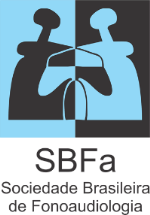 CAMPANHA - SAÚDE COLETIVA 2022
“Serviços Públicos e Fonoaudiologia
CUIDADO PARA TODOS”

FICHA DE INSCRIÇÃO E TERMO DE AUTORIZAÇÃO DE USO DE VÍDEO E IMAGEM
Eu, ___________________________________, fonoaudióloga(o) associada(o) da SBFa e responsável pela campanha intitulada “__________________________________________________”, realizada na cidade de _______________________, estado de _______________________ em (data ou período de realização) _______________________, encaminho o material necessário para concorrer ao “Serviços Públicos e Fonoaudiologia - CUIDADO PARA TODOS e autorizo a Sociedade Brasileira de Fonoaudiologia a utilizar as imagens, sons, vídeos e demais documentos usados neste trabalho, desde que preservados os nomes dos responsáveis e respectivas instituições.Instituição:Instituição:Instituição:Instituição:Instituição:Instituição:Instituição:Instituição:Nome - Sigla:Nome - Sigla:Nome - Sigla:Nome - Sigla:Nome - Sigla:Nome - Sigla:Nome - Sigla:Nome - Sigla:Responsável:Responsável:Responsável:Responsável:Responsável:Responsável:Responsável:Responsável:Nome:Nome:Nome:Nome:Contato:  E-mail:Contato:  E-mail:Contato:  E-mail:Contato:  E-mail:Nome:Nome:Nome:Nome: Telefone: (    ) Telefone: (    ) Telefone: (    ) Telefone: (    )Endereço: Rua:Endereço: Rua:Endereço: Rua:Endereço: Rua:Nº:Nº:Complemento:Complemento: Bairro:  Bairro:  Bairro:  Bairro: CEP:CEP:Cidade-Estado:Cidade-Estado:Participantes:Participantes:Participantes:Participantes:Participantes:Participantes:Participantes:Participantes:Nome:Nome:Nome:Nome:Nome:Contato: E-mail: Telefone: (    )Contato: E-mail: Telefone: (    )Contato: E-mail: Telefone: (    )Nome:Nome:Nome:Nome:Nome:Contato: E-mail: Telefone: (    )Contato: E-mail: Telefone: (    )Contato: E-mail: Telefone: (    )Nome:Nome:Nome:Nome:Nome:Contato: E-mail: Telefone: (    )Contato: E-mail: Telefone: (    )Contato: E-mail: Telefone: (    )Observação: No caso de mais participantes pode acrescentar linhasObservação: No caso de mais participantes pode acrescentar linhasObservação: No caso de mais participantes pode acrescentar linhasObservação: No caso de mais participantes pode acrescentar linhasObservação: No caso de mais participantes pode acrescentar linhasObservação: No caso de mais participantes pode acrescentar linhasObservação: No caso de mais participantes pode acrescentar linhasObservação: No caso de mais participantes pode acrescentar linhasEndereço de acesso para vídeos:Endereço de acesso para vídeos:Endereço de acesso para vídeos:Endereço de acesso para vídeos:Endereço de acesso para vídeos:Endereço de acesso para vídeos:Endereço de acesso para vídeos:Atenciosamente,Data:     /      / 2022Atenciosamente,Data:     /      / 2022Assinatura do responsávelAssinatura do responsávelAssinatura do responsávelAssinatura do responsável